FORTIS LRF	БИНОКЛЬ ТEПЛОВИЗИОННЫЙ 	 FORTIS LRF - тепловизионный бинокль, особенностью которого является встроенный лазерный дальномер и видеорегистратор со съемной микроSD картой. Бинокль построен на базе неохлаждаемого микроболометра на оксиде ванадия (VOx) с размером пикселя 12 мкм с продвинутой комбинированной электронно-затворной калибровкой.Бинокль изготовлен из легкого титан-алюминиевого сплава, надежен, компактен и прост в обращении.ОСОБЕННОСТИ - Лазерный дальномер до 1200 метров- «Спящий режим» с отключением мониторов.                                                                                  - Функция «картинка в картинке».- Возможность плавного масштабирования изображения до 4Х.- 6 цветовых палитр, включая палитру с интеллектуальным выделением горячих объектов.- Видеозапись на съемную микроSD карту до 32Гб.Комплектность поставкиВНИМАНИЕ! Не наводить на солнце, детектор может быть поврежден (является не гарантийным случаем).ТЕХНИЧЕСКИЕ ПАРАМЕТРЫОРГАНЫ УПРАВЛЕНИЯ:Бинокль имеет следующие органы управления и узлы (рис.1):Кнопка вкл./выкл./калибровки/подтверждения менюКрышка батарейного отсека Кнопка МЕНЮКнопка ZOOM/движение по меню ВПЕРЕД/увеличение х2 из центра марки дальномераКнопка движения по меню НАЗАД ВидеовыходОбъективОкулярыКнопки регулировки яркости монитораКнопка дальномераКнопка вкл./выкл. видеозаписиПереключатель режимов работы (спящий режим, режим видеозаписи)ДальномерКонтрольный индикатор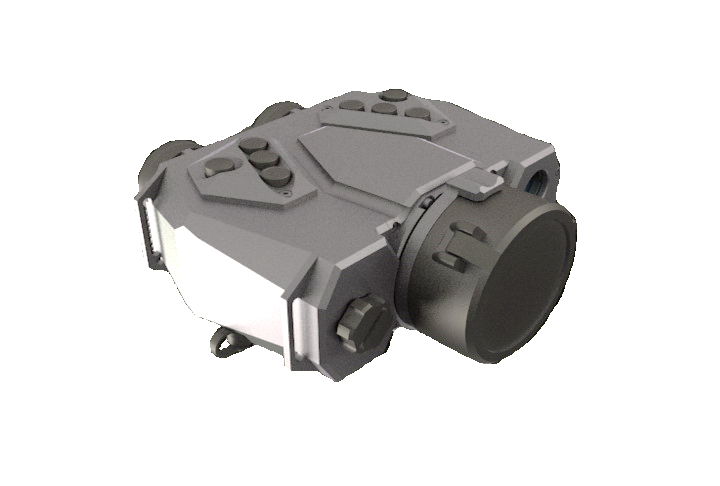 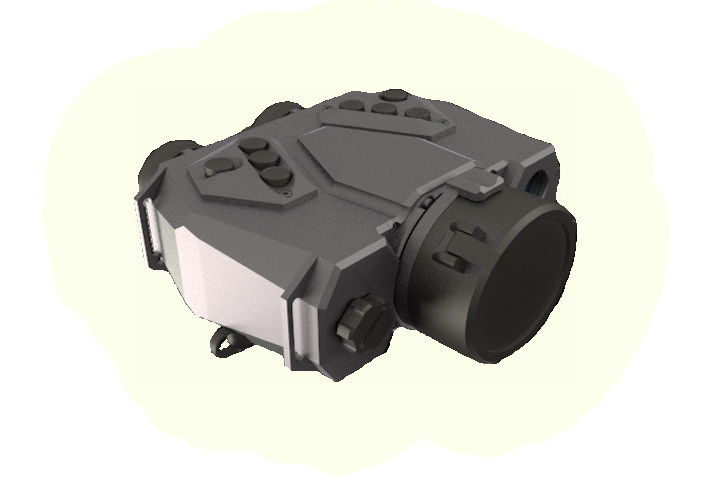 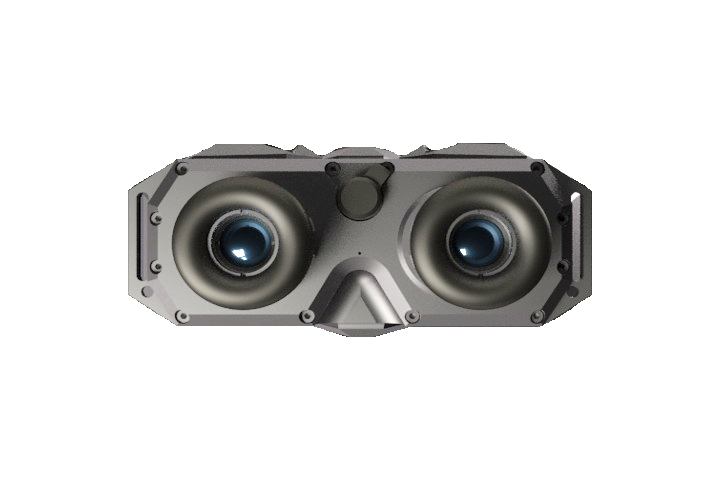 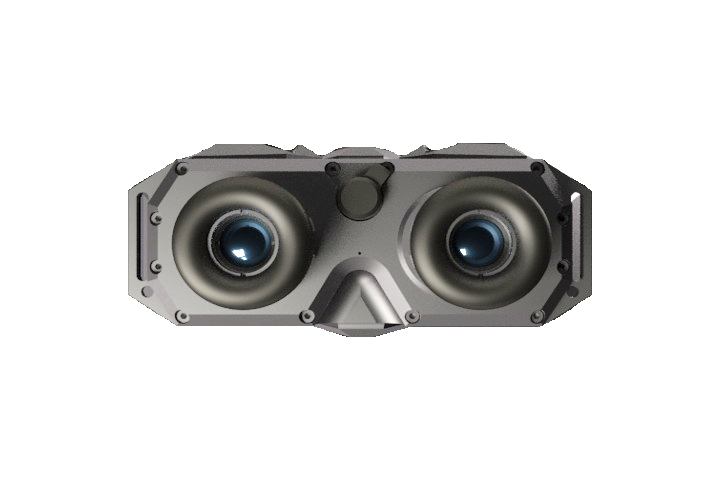 ПОРЯДОК РАБОТЫ:1. УСТАНОВКА БАТАРЕЙОтвинтите крышку батарейного отсека (2). Установите 2 аккумуляторные батареи 21700, соблюдая полярность (полярность указана на корпусе батарейного отсека). Плотно закрутите крышку батарейного отсека.
ВНИМАНИЕ! ИЗБЕГАЙТЕ ПОПАДАНИЯ ВЛАГИ И ПОСТОРОННИХ ПРЕДМЕТОВ ВНУТРЬ БАТАРЕЙНОГО ОТСЕКА, ЭТО МОЖЕТ ПОВРЕДИТЬ ПРИБОР.  2. ВИДЕОВЫХОД. Разъем (6) является аналоговым видеовыходом и предназначен для подключения внешнего видеозаписывающего устройства. 3. ВКЛЮЧЕНИЕ/ВЫКЛЮЧЕНИЕДля включения прибора нажмите длительно 2-3 секунды кнопку (1), на экране появится логотип и на панели бинокля загорится красный светодиод (14). Время выхода прибора на рабочий режим до 8 секунд. 
4. НАСТРОЙКА РЕЗКОСТИ ИЗОБРАЖЕНИЯНастройте резкость изображения, вращая окуляры (8) до получения четкой картинки на мониторе. Правый окуляр (8) имеет подвижку вправо-влево для регулировки базы глаз в диапазоне 58-72мм.Откройте крышку объектива, наведите прибор на цель, настройте резкость изображения, вращая объектив (7). При изменении дистанции до объектов наблюдения или большом перепаде температур требуется фокусировка объектива. 5. ЦИФРОВОЕ УВЕЛИЧЕНИЕКнопка (4) предназначена для включения цифрового увеличения Х2, Х3, Х4. Измерение дальности проводить только при оптическом увеличении или в режиме картинка в картинке. 6. РЕГУЛИРОВКА ЯРКОСТИ МОНИТОРАДля регулировки яркости монитора используйте две кнопки (9). 7. УСТАНОВКА/ИЗВЛЕЧЕНИЕ КАРТЫ ПАМЯТИ.Под крышкой батарейного отсека (2) находится слот для микроSD карты. Снимите крышку (2) установите или извлеките микроSD карту, нажав на нее. Плотно закрутите крышку (2).8. РЕЖИМЫ РАБОТЫ	Переключатель (12) имеет 3 положения: Положение переключателя посередине. Видеорегистратор выключен. Положение переключателя вправо «Rec». Видеорегистратор включен. В этом режиме видеорегистратор включается в режим ожидания и в верхнем левом углу монитора загорится символ “Rec”.  Для включения видеозаписи нажмите кнопку (11) при этом символ “Rec” начнет мигать. Для выключения видеозаписи нажмите повторно кнопку (11). ВНИМАНИЕ! Для корректной работы видеорегистратора необходимо отформатировать miсroSD карту на компьютере. При заполнении микроSD карты символ “Rec” начнет мигать с большей частотой и запись не будет включаться. При отсутствии микроSD карты символ “Rec” будет мигать с большей частотой.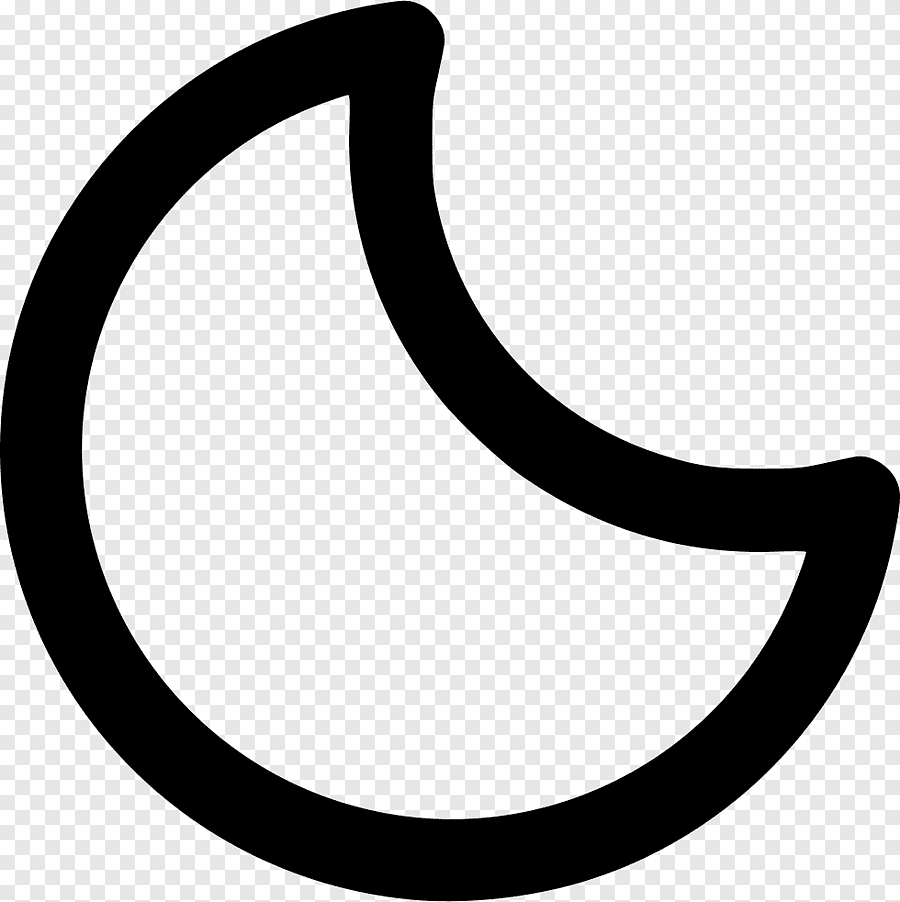 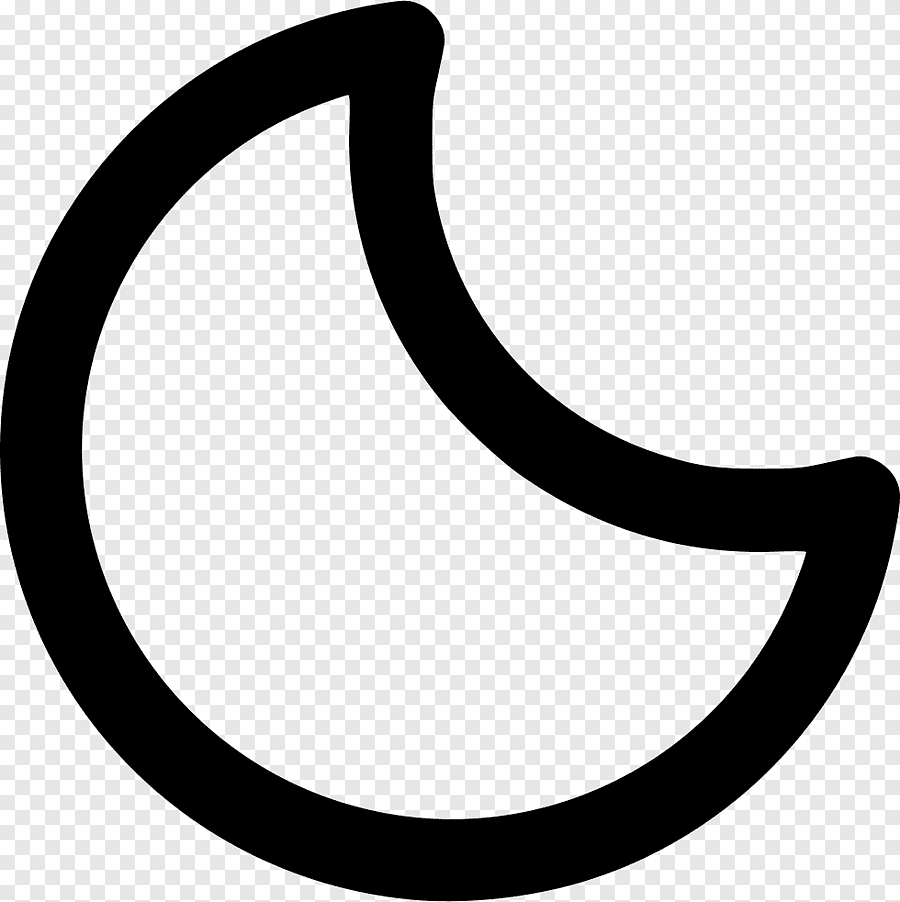 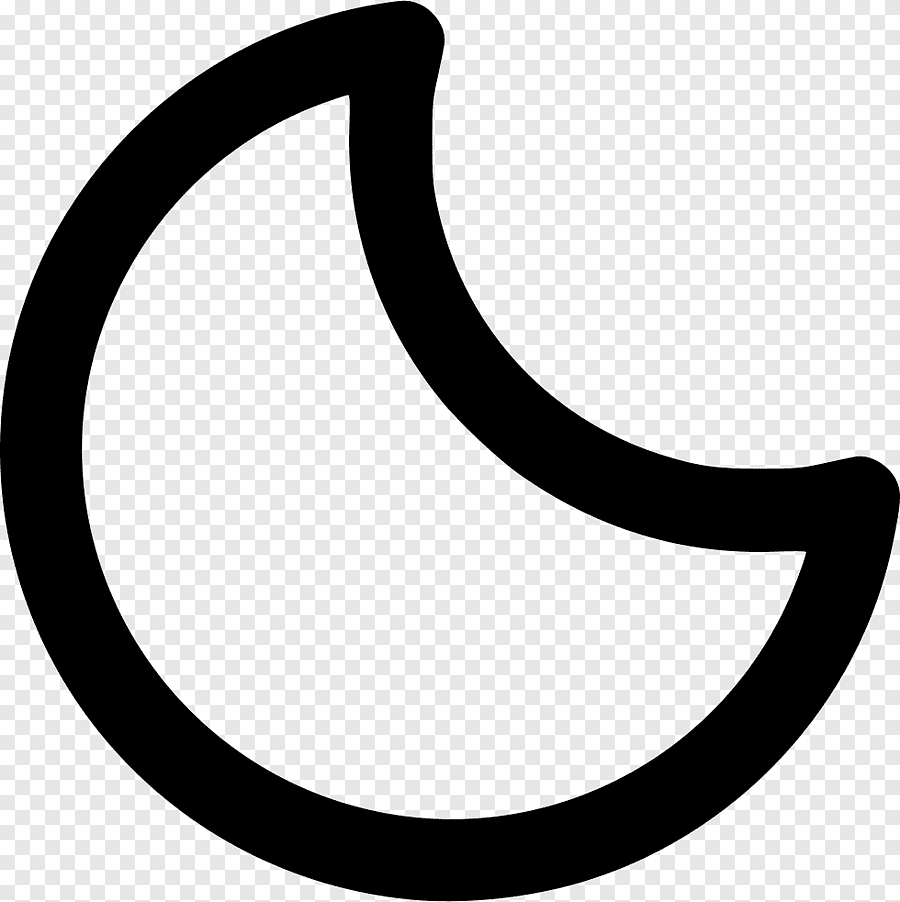 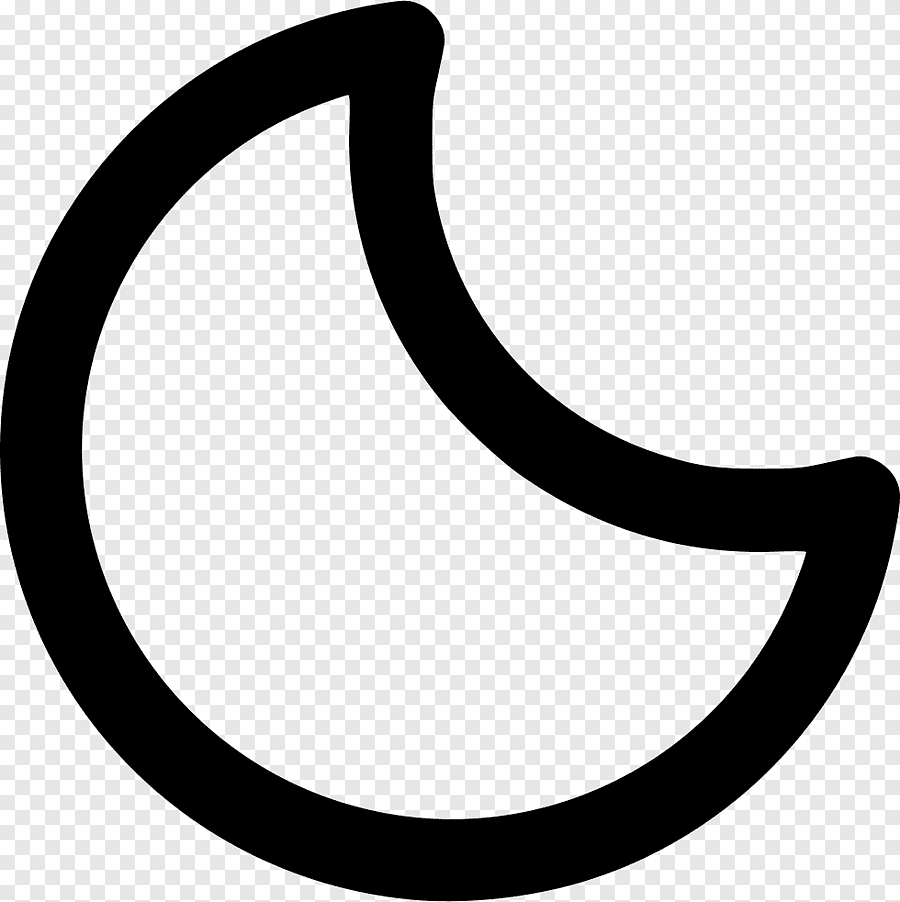 Положение переключателя влево              - режим отключения мониторов (спящий режим). 9. ИЗМЕРЕНИЕ ДАЛЬНОСТИВключите бинокль, на экране монитора появятся три штриха и марка (см. пункт №12).Для измерения дальности до объекта наведите марку на объект и кратковременно нажмите кнопку (10). На экране появятся цифры дальности до объекта в метрах, например, «465». Время измерения дистанции 0.5-2 сек. в зависимости от погодных условий и расстояния до объекта. 
ВНИМАНИЕ! ПРИ НАЛИЧИИ В ВОЗДУХЕ МЕЛКОДИСПЕРСТНЫХ ВЗВЕСЕЙ (ПЫЛЬ, ТУМАН), ДАЛЬНОМЕР МОЖЕТ РАБОТАТЬ НЕ КОРРЕКТНО (ЛАЗЕРНЫЙ ЛУЧ РАССЕИВАЕТСЯ ПРИ ПРОХОЖДЕНИИ СКВОЗЬ ТУМАН И ПЫЛЬ).10. БЫСТРОЕ ВКЛЮЧЕНИЕ «КАРТИНКИ В КАРТИНКЕ» (PiP)                                                                                                                 Нажмите длительно (2-3 сек.) кнопку (4). В верхней части экрана появится рамка с цифровым увеличением Х2 относительно центра марки дальномера. Для выключения функции нажмите и длительно (2-3 сек.) кнопку (4).11. КАЛИБРОВКАПри включении прибор калибруется автоматически. В приборе используется комбинированная электронная и затворная калибровки. Это означает, что в динамике (при постоянном движении) прибор калибровать не требуется, в таком режиме происходит электронная калибровка. Если прибор более 3 минут неподвижен, то модуль престает калиброваться. Поэтому изображение может ухудшиться, в этом случае подвигайте прибор в стороны или сделайте принудительную механическую калибровку, коротко нажав кнопку (1).12. ГЛАВНЫЙ ЭКРАННа главном экране отображается вся актуальная информация о состоянии прибора. 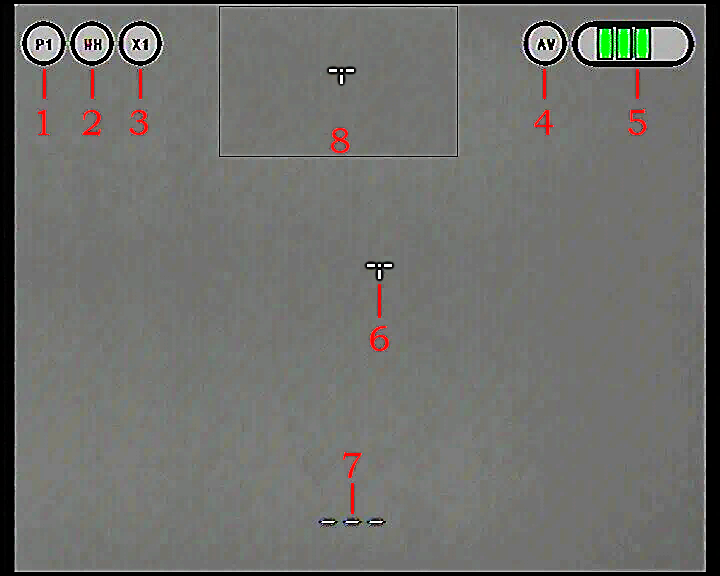 1 – профиль пользователя (в данной модели не используется)2 – цветовая палитра активная в данный момент3 – значение цифрового увеличения изображения4 – активный видеосигнал на внешний разъем (должен быть всегда включен)5 – индикатор батареи (имеет 4 деления, отображает актуальный заряд батареи только от внутреннего источника питания)6 – марка дальномера7 – отображение последней измеренной дистанции до цели8 – «картинка в картинке» с увеличением x2 относительно центра марки дальномера (для облегчения наведения на цель)13. МЕНЮ НАСТРОЕКУправление настройками меню осуществляется четырьмя кнопками.НАЗНАЧЕНИЕ КНОПОК (Рис. 1)
Кнопка (1) - включение/выключение/калибровка/подтверждение:- включение прибора - длительное нажатие кнопки (3 секунды). - выключение прибора - длительное удержание (3 секунды) до появления надписи POWER OFF? и повторное короткое нажатие для подтверждения команды. 
- принудительная калибровка - короткое нажатие кнопки.- подтверждение выбора пункта меню или настройки - выделяет пункт меню по контуру красным цветом.
Кнопка (4) - включение ZOOM, движение по меню ВПЕРЕД, быстрое включение «картинки в картинке» (PiP):                                                                                                                  - включение ZOOM - короткое нажатие кнопки. ZOOM меняется при каждом нажатии циклически (по кругу) - Х2, Х3, Х4,
- движение по меню вперед,- быстрое включение «картинки в картинке» (PiP).                                                                                                                  
Кнопка (5) - движение по меню НАЗАД:- выбор цветовых палитр - короткое нажатие кнопки,- движение по меню назад.
Кнопка (3) – вход в МЕНЮ:                                                                                - вход в МЕНЮ - короткое нажатие кнопки открывает/закрывает меню настроек прибора, так же используется для возврата из подменю. Для навигации по меню используйте кнопки (4) или (5). Короткое нажатие кнопки (1) выделяет пункт меню по контуру красным цветом (что означает его выбор и возможность внесения изменений). Нажатие кнопок (4) или кнопки (5) меняет настройки в данном пункте. Выход из пункта – короткое нажатие кнопки МЕНЮ (3). Выход из меню настроек - повторное нажатие кнопки МЕНЮ (3). ПУНКТЫ МЕНЮ:ПУНКТ №1 ЦВЕТОВЫЕ ПАЛИТРЫ.
Используйте цветовые палитры для лучшей идентификации цели в плохих погодных условиях. Однако лучше всего отображает цель в теплую погоду палитра WH.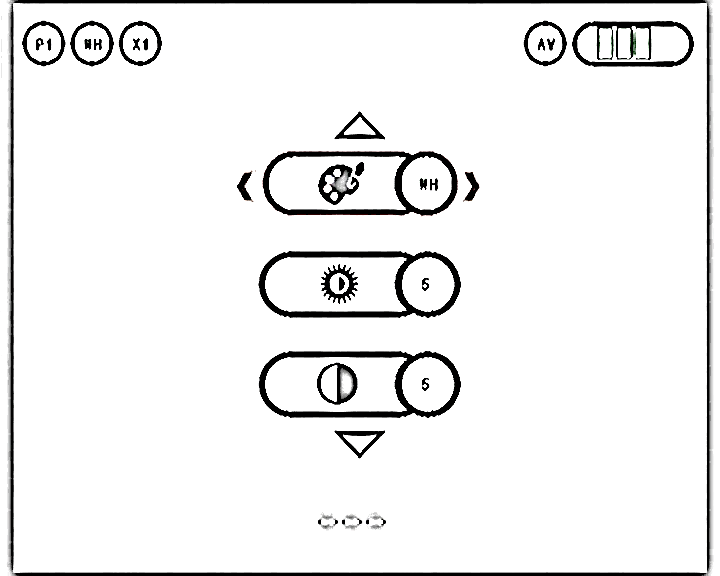 ПУНКТ №2 НАСТРОЙКА ЯРКОСТИ ИЗОБРАЖЕНИЯРегулирует яркость картинки, рекомендуемые значения от 2 до 7..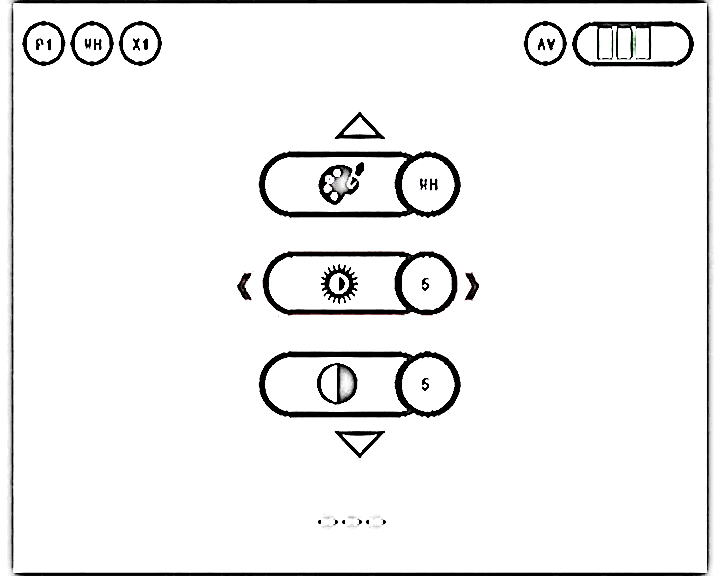 ПУНКТ №3 РЕГУЛИРОВКА КОНТРАСТА ИЗОБРАЖЕНИЯРегулирует контраст изображения, рекомендуемые значения от 2 до 5ВАЖНО! От настройки контраста зависит четкость и детализация изображения на мониторе.


ВНИМАНИЕ! ЯРКОСТЬ И КОНТАРСТ НУЖНО НАСТРАИВАТЬ В ЗАВИСМОСТИ ОТ ВРЕМЕНИ СУТОК, ТЕМПЕРАТУРЫ ВОЗДУХА И ВЛАЖНОСТИ. ТАКИМ ОБРАЗОМ ВЫ БУДЕТЕ ВСЕГДА ПОЛУЧАТЬ ЧЕТКОЕ ИЗОБРАЖЕНИЕ И ДЕТАЛИЗАЦИЕЮ ИЗОБРАЖЕНИЯ.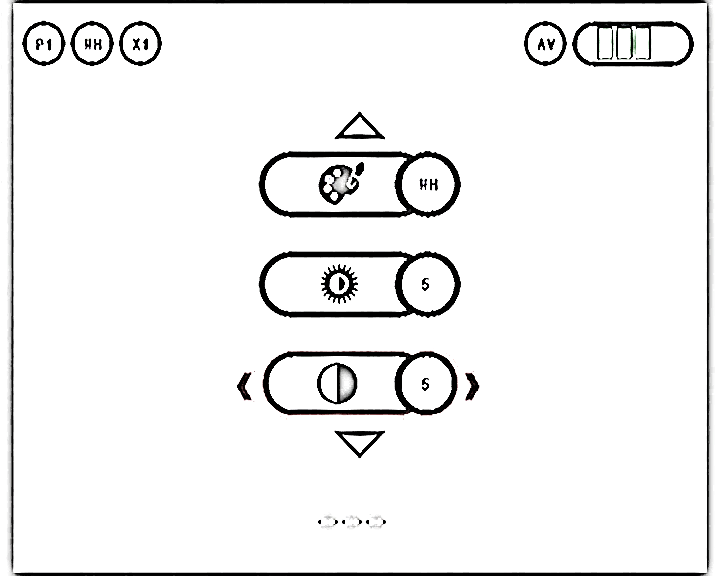 ПУНКТ №4 ЦИФРОВАЯ ДЕТАЛИЗАЦИЯ
Данный пункт изменяет детализацию изображения – выделение теплых и холодных участков объекта, а также, его контуров. Оптимальное значение в хорошую погоду 3-4, в плохую погоду 4-5.                                                                                                                   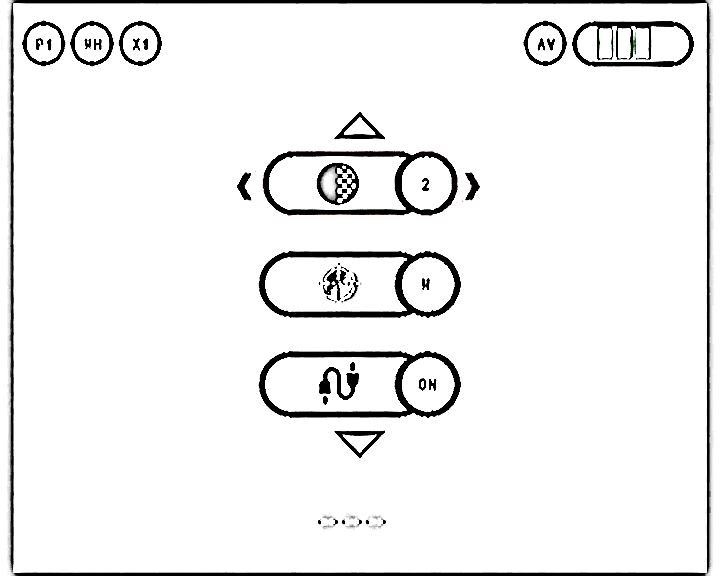 ПУНКТ №5 ВЫБОР ЦВЕТА МАРКИ ДАЛЬНОМЕРАДоступны два цвета: черный и белый. Так же имеется автоматическая интеллектуальная инверсия цвета марки: при наведении на черный – марка становится белой, при наведении на белый – черной.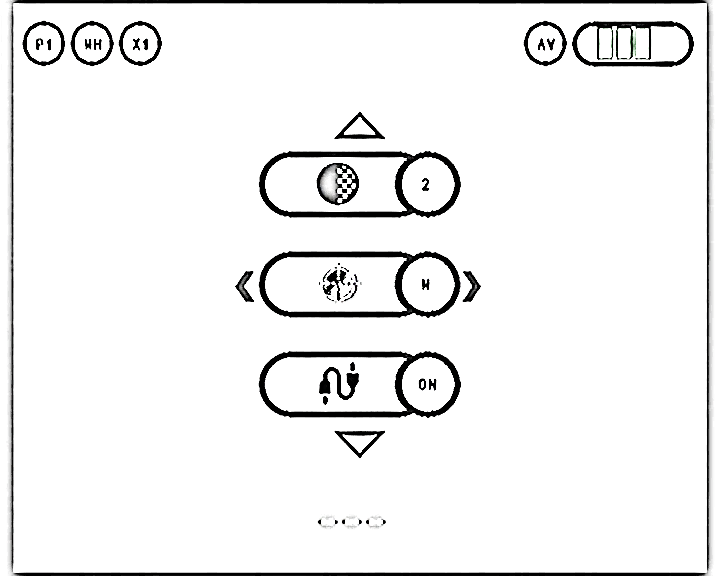 ПУНКТ №6 ВИДЕОВЫХОДВключение и отключение видеовыхода. Рекомендовано НЕ ВЫКЛЮЧАТЬ видеовыход без нужды. Отключение видеовыхода предусмотрено для экономии батареи. 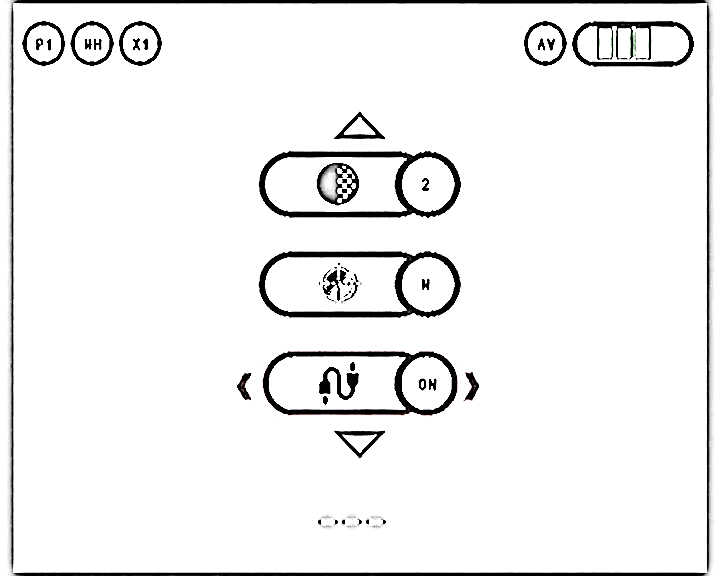 ПУНКТ №7 ВКЛЮЧЕНИЕ ФУНКЦИИ «КАРТИНКА-В-КАРТИНКЕ» С УЕЛИЧЕНИЕМ Х2 ОТНОСИТЕЛЬНО ЦЕНТРА ДАЛЬНОМЕРНОЙ МАРКИ
Включение или отключение функции увеличения х2 относительно центра дальномерной марки. Позволяет более детально рассмотреть цель и навести дальномер на удаленный объект.  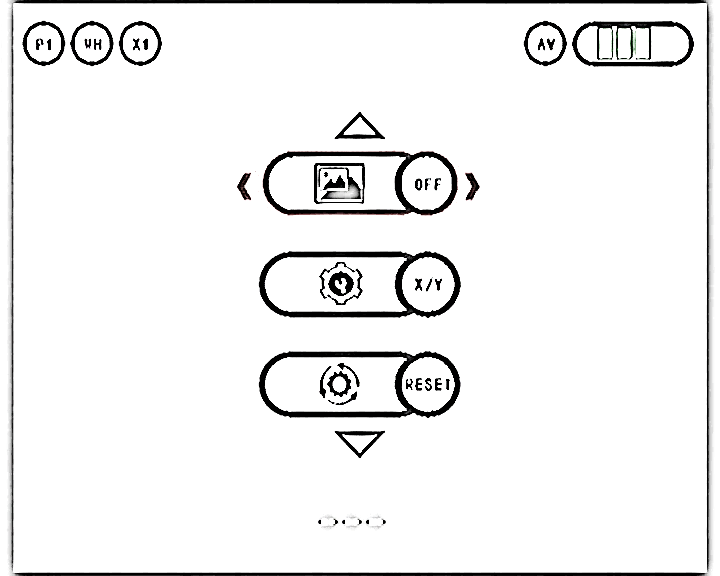 ПУНКТ №8 КОРРЕКЦИЯ БИТЫХ ПИКЛЕЙ                                                                                                                                             ПУНКТ №9 СБРОС ВСЕХ НАСТРОЕК «RESET»                                                                                        ВНИМАНИЕ! НЕ НАЖИМАЙТЕ СБРОС НАСТРОЕК «RESET». ПОСЛЕ СБРОСА НАСТРОЕК «RESET» У ВАС ОБНУЛИТСЯ ЮСТИРОВКА ДАЛЬНОМЕРА И ИСЧЕЗНЕТ МАРКА!            ВНИМАНИЕ!!! ДАННЫЕ ПУНКТЫ ЯВЛЯЮТСЯ ИНЖЕНЕРНЫМИ! ПЕРЕД ИСПОЛЬЗОВАНИЕМ ПРОКОНСУЛЬТИРУЙТЕСЬ С ТЕХНИЧЕСКИМ СПЕЦИАЛИСТОМ КОМПАНИИ!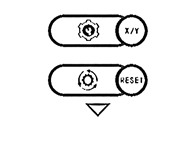 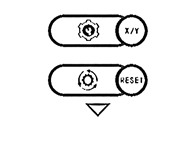 Данные положения дальномера записаны в вашем паспорте! Для введения настроек свяжитесь с техническим специалистом компании!                                                                                    Коррекция битых пикселей. Проводится ТОЛЬКО С ЗАКРЫТОЙ КРЫШКОЙ ОБЬЕКТИВА (в противном случае снимается гарантия на прибор).14.ОСОБЕННОСТИ ЭКСПЛУАТАЦИИ И ОБСЛУЖИВАНИЯ ТЕПЛОВИЗИОННОГО ПРИБОРАНе направляйте прибор на солнце, прибор может быть поврежден!Тщательно зажимайте крышку батарейного отсека.Не допускайте попадания воды и снега на объектив, это ухудшает качество изображения. Вода не пропускает тепло. Протирайте объектив мягкой тканью.Если изображение на холоде становится размытым и не регулируется фокусировкой объектива и диоптрийной настройкой окуляра, возможно линза окуляра «запотела». Протрите окуляр мягкой тканью.В туман/дождь/снег дистанция обнаружения цели снижается.Прибор может эксплуатироваться в широком диапазоне температур - от минус 20°С до плюс 50°С. Однако, если прибор внесен с холода в теплое помещение, изображение может быть мутным в связи с образованием конденсата на наружных линзах. Хранить прибор в чехле в сухом отапливаемом, хорошо вентилируемом помещении с относительной влажностью до 95% при температуре 25˚С.Предохраняйте прибор от механических повреждений.Защищайте линзы от грязи. При необходимости чистите входную линзу объектива и окуляра чистой тканью для очков смоченной спиртом. Внимание! Грязь на линзах и жесткая ткань могут поцарапать линзы.                                                                                                                            Предприятие-изготовитель: ООО «Электрооптик», Минск, Беларусь, проезд Подшипниковый, 9, www.electrooptic.byВНИМАНИЕ! Тепловизионный бинокль относится к продукции двойного назначения. Вывоз за пределы Республики Беларусь без специального разрешения (лицензии) ЗАПРЕЩЕН. 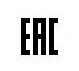 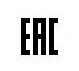 Бинокль FORTIS LRF1Батарея аккумуляторная 217002Зарядное устройство1МикроSD карта1Ремень1Инструкция по эксплуатации и паспорт1Сумка1МодельFORTS LRFFORTS LRF ProТип приемника  VOx микроболометр, 8…14 µм, 50 Гц VOx микроболометр, 8…14 µм, 50 ГцРазмер пикселя12 µм12 µмРазрешение матрицы384х288 пикс.640х512 пикс.Тип калибровкиКомбинированнаяКомбинированнаяЧувствительность, NETD<30 мК <20 мК Увеличение визуальное 5.5Х 3.3ХУвеличение цифровоеX2, 3Х, X4X2, 3Х, X4ОбъективF1.0/55 ммF1.0/55 ммДиапазон фокусировки объектива15м-∞15м-∞Дальность обнаружения (1.5мх0.5м)2000 м2200 мДисплей2хOLED 1024x768 пикселей2хOLED 1024x768 пикселейПоле зрения 4.8ºх3.6º 7.8ºх5.9ºБатарея2Х21700 2Х21700 Время жизни батарей6 часов (при 24°С)5 часов (при 24°С)ВидеоФормат AVI 640х480, микроSD, до 32ГбФормат AVI 640х480, микроSD, до 32ГбВес (без батарей)1.1 кг1.1 кгГабариты172х161х76 мм172х161х76 ммДиапазон рабочих температур-20°C … +50°C-20°C … +50°CКласс защиты (IEC 60529)IPХ6IPХ6ПАРАМЕТРЫ ДАЛЬНОМЕРАПАРАМЕТРЫ ДАЛЬНОМЕРАПАРАМЕТРЫ ДАЛЬНОМЕРАКласс лазера11Длина волны излучения905 нм905 нмДиапазон измерений5-1200 м5-1200 мРасходимость излучения1.5 мрад1.5 мрадТочность измерения+/-1 м+/-1 м